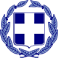 ΕΛΛΗΝΙΚΗ ΔΗΜΟΚΡΑΤΙΑΥΠΟΥΡΓΕΙΟ ΠΑΙΔΕΙΑΣ ΚΑΙ ΘΡΗΣΚΕΥΜΑΤΩΝΠΕΡΙΦΕΡΕΙΑΚΗ Δ/ΝΣΗ Α/ΘΜΙΑΣ ΚΑΙ Β/ΘΜΙΑΣ ΕΚΠ/ΣΗΣ ΔΥΤΙΚΗΣ ΕΛΛΑΔΑΣΔΙΕΥΘΥΝΣΗ Π.Ε. ΑΧΑΪΑΣ……….. ΔΗΜΟΤΙΚΟ ΣΧΟΛΕΙΟ ………………..Δ/νση .............................Τηλέφωνο: .............................Fax: ....................... Email: ...................................Πιστοποιητικό σπουδώνΠιστοποιείται ότι, όπως φαίνεται από τα στοιχεία που τηρούνται στο αρχείο του σχολείου, ο/η (ονοματεπώνυμο) του ............................ και της .............................. που φέρεται γραμμένος στο Δήμο .................. του Νομού ................... , με Αριθμό Μητρώου ή Δημοτολογίου ................ και έτος γεννήσεως .................. , γράφτηκε κατά το σχολικό έτος ...................... στην ............ τάξη του Σχολείου μας με Αρ. Μαθητολογίου ή Μητρώου ....................... παρακολούθησε τα μαθήματα κανονικά, κρίθηκε άξιος προαγωγής ή απολύσεως με γενικό βαθμό    (   ) και έλαβε το .............................. με αριθμό ................. και ημερομηνία ................... .Το Πιστοποιητικό αυτό μπορεί να χρησιμοποιηθεί ως δικαιολογητικό για: ............................................................................................................ ΔΙΕΥΘΥΝΤ..............